02.11.2020ПОЗДРАВЛЯЕМ ПОБЕДИТЕЛЕЙ ВИКТОРИНЫ: ЗАВЕРШЕНА ЧЕТВЕРТАЯ СЕССИЯПодошел к концу очередной раунд викторины «Россия: люди, цифры, факты» Всероссийской переписи населения. Он проходил, как и все предыдущие, на сайте strana2020.ru и длился пять дней. Участникам необходимо было ответить на 25 вопросов, связанных с переписью в нашей стране.  Победили, как всегда, сильнейшие. Мы рады объявить имена очередных призеров:1)  Анатолий Шумилов, 25 ответов;2)  Ирина Гусева, 24 ответа;3)  Марина Сохибназарова, 24 ответа.Мы благодарим каждого из участников, поздравляем наших победителей и приглашаем всех желающих следить за анонсами пятого, последнего тура викторины Всероссийской переписи населения на сайте strana2020.ru и в официальных соцсетях.Всероссийская перепись населения пройдет с 1 по 30 апреля 2021 года с применением цифровых технологий. Главным нововведением предстоящей переписи станет возможность самостоятельного заполнения жителями России электронного переписного листа на портале Госуслуг (Gosuslugi.ru). При обходе жилых помещений переписчики будут использовать планшеты со специальным программным обеспечением. Также переписаться можно будет на переписных участках, в том числе в помещениях многофункциональных центров оказания государственных и муниципальных услуг «Мои документы».Медиаофис Всероссийской переписи населенияmedia@strana2020.ruwww.strana2020.ru+7 (495) 933-31-94https://www.facebook.com/strana2020https://vk.com/strana2020https://ok.ru/strana2020https://www.instagram.com/strana2020youtube.com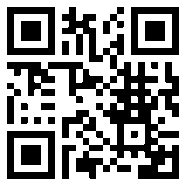 